UNIVERSIDADE FEDERAL DE OURO PRETO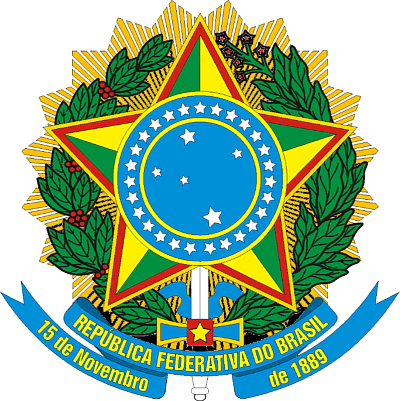 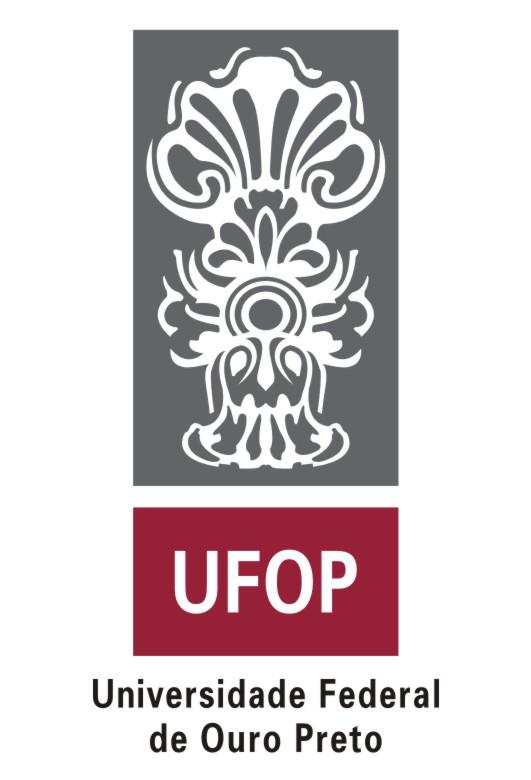 PRÓ-REITORIA DE GRADUCAÇÃOPLANO DE ENSINONome do Componente Curricular em português: Tópicos Especiais em Automação de ProcessoNome do Componente Curricular em inglês:Special Topics in Process AutomationCódigo: CAT332Nome e sigla do departamento Departamento de Engenharia de Controle e Automação - DECATUnidade acadêmica: Escola de MinasNome dos docentes: Adrielle de Carvalho Santana                                   Danny Augusto Vieira TonidandelNome dos docentes: Adrielle de Carvalho Santana                                   Danny Augusto Vieira TonidandelData de aprovação na assembleia departamental: 08/02/2024Data de aprovação na assembleia departamental: 08/02/2024Ementa Fundamentos de análise e processamento de sinais: Introdução aos sinais e sistemas, representação e propriedades básicas de sinais e sistemas. Análise de Fourier: Representação em série de Fourier em tempo contínuo, transformada de Fourier em tempo contínuo, série de Fourier e transformada de Fourier em tempo discreto, a transformada rápida de Fourier e Espectrogramas para análise de sinais. Transformada Wavelet contínua e discreta. Filtros analógicos e digitais. Aplicações práticas de processamento digital de sinais.Ementa Fundamentos de análise e processamento de sinais: Introdução aos sinais e sistemas, representação e propriedades básicas de sinais e sistemas. Análise de Fourier: Representação em série de Fourier em tempo contínuo, transformada de Fourier em tempo contínuo, série de Fourier e transformada de Fourier em tempo discreto, a transformada rápida de Fourier e Espectrogramas para análise de sinais. Transformada Wavelet contínua e discreta. Filtros analógicos e digitais. Aplicações práticas de processamento digital de sinais.Conteúdo programático1 – Introdução2 – Introdução aos sinais e sistemas      2.1 – Introdução aos sinais e sistemas      2.2 – Amostragem e Digitalização      2.3 – Representação e propriedades básicas de sinais e sistemas      2.4 – Exercícios3 – Análise e Transformada de Fourier      3.1 – Transformada de Fourier em tempo contínuo      3.2 – Série e transformada de Fourier em tempo discreto      3.3 – A Transformada rápida de Fourier (FFT) e Short-time FFT      3.4 - Espectrogramas      3.5 - Exercícios4 – Transformada Wavelet      4.1 – Transformada Wavelet contínua      4.2 – Transformada Wavelet discreta      4.3 – Análise e filtragem de sinais com Wavelet discreta      4.4 - Exercícios5 – Projetos de filtros analógicos e digitais      5.1 – Filtro de resposta ao impulso finita e infinita      5.2 – Construindo filtros      5.3 – Filtros: passa-baixa, passa-alta, passa-banda, notch e pente      5.4 – Filtro Butterworth e Chebyshev      5.5 - Exercícios                Conteúdo programático1 – Introdução2 – Introdução aos sinais e sistemas      2.1 – Introdução aos sinais e sistemas      2.2 – Amostragem e Digitalização      2.3 – Representação e propriedades básicas de sinais e sistemas      2.4 – Exercícios3 – Análise e Transformada de Fourier      3.1 – Transformada de Fourier em tempo contínuo      3.2 – Série e transformada de Fourier em tempo discreto      3.3 – A Transformada rápida de Fourier (FFT) e Short-time FFT      3.4 - Espectrogramas      3.5 - Exercícios4 – Transformada Wavelet      4.1 – Transformada Wavelet contínua      4.2 – Transformada Wavelet discreta      4.3 – Análise e filtragem de sinais com Wavelet discreta      4.4 - Exercícios5 – Projetos de filtros analógicos e digitais      5.1 – Filtro de resposta ao impulso finita e infinita      5.2 – Construindo filtros      5.3 – Filtros: passa-baixa, passa-alta, passa-banda, notch e pente      5.4 – Filtro Butterworth e Chebyshev      5.5 - Exercícios                Objetivos: o principal objetivo da disciplina é proporcionar ao aluno uma base teórica, comcomplementação prática, necessária para o entendimento e assimilação dos principais conceitos deanálise e processamento de sinais aplicados no dia a dia do engenheiro de controle e automação.Específicos: proporcionar ao aluno um entendimento sistêmico desde a simulação até o processamento de sinais, usando softwares específicos. Ensinar como utilizar os conceitos e ferramentas de Fourier para a simulação e representação de sinais de interesse na automação. Aplicar a análise espectral para entender as componentes fundamentais de interesse na automação. Fazer com que o estudante aplique os conceitos e ferramentas de filtros para processar sinais. Aplicar os conceitos de processamento de sinais para desenvolver soluções de interesse na engenharia de controle e automação.Objetivos: o principal objetivo da disciplina é proporcionar ao aluno uma base teórica, comcomplementação prática, necessária para o entendimento e assimilação dos principais conceitos deanálise e processamento de sinais aplicados no dia a dia do engenheiro de controle e automação.Específicos: proporcionar ao aluno um entendimento sistêmico desde a simulação até o processamento de sinais, usando softwares específicos. Ensinar como utilizar os conceitos e ferramentas de Fourier para a simulação e representação de sinais de interesse na automação. Aplicar a análise espectral para entender as componentes fundamentais de interesse na automação. Fazer com que o estudante aplique os conceitos e ferramentas de filtros para processar sinais. Aplicar os conceitos de processamento de sinais para desenvolver soluções de interesse na engenharia de controle e automação.MetodologiaAulas expositivas com auxílio de projetor, quadro branco e softwares simuladores além de realização de trabalhos de alguns conteúdos. Atividades deverão ser entregues pelo sistema Moodle com dia e hora limites estipulados. A plataforma Moodle também será utilizada para a disponibilização de vídeos e material de leitura, recepção dos arquivos dos (as) estudantes, além de ser a plataforma para a comunicação com o (a) estudante e debate do conteúdo da disciplina.  Softwares livres serão recomendados aos alunos: Octave e R https://www.gnu.org/software/octave/index.MetodologiaAulas expositivas com auxílio de projetor, quadro branco e softwares simuladores além de realização de trabalhos de alguns conteúdos. Atividades deverão ser entregues pelo sistema Moodle com dia e hora limites estipulados. A plataforma Moodle também será utilizada para a disponibilização de vídeos e material de leitura, recepção dos arquivos dos (as) estudantes, além de ser a plataforma para a comunicação com o (a) estudante e debate do conteúdo da disciplina.  Softwares livres serão recomendados aos alunos: Octave e R https://www.gnu.org/software/octave/index.Atividades avaliativasTrabalho:  Projeto e montagem de filtros analógicos.Exercícios avaliativos: Atividade individual realizada com auxílio de software ao fim de cada conteúdo.Nota final = Trabalho x 30% + Σ Exercícios x 70%Atividades avaliativasTrabalho:  Projeto e montagem de filtros analógicos.Exercícios avaliativos: Atividade individual realizada com auxílio de software ao fim de cada conteúdo.Nota final = Trabalho x 30% + Σ Exercícios x 70%Cronograma Cronograma Bibliografia básica1 – OPPENHEIM, ALAN V.; WILLSKY, ALAN S.. Sinais e Sistemas. São Paulo, Pearson Prentice Hall, 2010, 2 ed..2 – LATHI, B. P. Sinais e sistemas lineares. 2. ed. Porto Alegre: Bookman, 2007. 856 p. ISBN 9788560031139:(broch.).3 – HAYKIN, Simon S.; VAN VEEN, Barry. Sinais e sistemas. Porto Alegre: Bookman, 2001. xviii, 668 p. ISBN 8573077417 (enc.).4 – ROBERTS, Michael J. Fundamentos em sinais e sistemas. São Paulo: McGraw-Hill, c2009. xix , 764 p. ISBN 9788577260386.Bibliografia básica1 – OPPENHEIM, ALAN V.; WILLSKY, ALAN S.. Sinais e Sistemas. São Paulo, Pearson Prentice Hall, 2010, 2 ed..2 – LATHI, B. P. Sinais e sistemas lineares. 2. ed. Porto Alegre: Bookman, 2007. 856 p. ISBN 9788560031139:(broch.).3 – HAYKIN, Simon S.; VAN VEEN, Barry. Sinais e sistemas. Porto Alegre: Bookman, 2001. xviii, 668 p. ISBN 8573077417 (enc.).4 – ROBERTS, Michael J. Fundamentos em sinais e sistemas. São Paulo: McGraw-Hill, c2009. xix , 764 p. ISBN 9788577260386.Bibliografia complementar1 – MALLAT, Stéphane. A wavelet tour of signal processing. Elsevier, 1999.2 – NORTHROP, Robert B. Signals and systems analysis in biomedical engineering. 2nd ed. Boca Raton, Fla.; London; New York: CRC Press, 2010. 1 v. (várias paginações) (Biomedical engineering series). ISBN 9781439812518 (enc.).3 – OPPENHEIM, Alan V.; WILLSKY, Alan S; NAWAB, Syed Hamid. Signals & systems. 2nd. ed. New Jersey: Prentice Hall, c1997. xxx, 957 p. (Prentice Hall signal processing series). ISBN 0138147574 (enc.).4 – BOLTON, WILLIAM. Mechatronics: Eletronic Control Systems in Mechanical and Electrical Engineering. Prentice Hall, 2003, 3 ed..5 – OPPENHEIM, Alan V.; SCHAFER, Ronald W. Discrete-time signal processing. 3rd. ed. New Delhi, India: Pearson, c2010. 1052 p. ISBN 9789332535039.6 – HSU, Hwei P. Sinais e sistemas. 2. ed. Porto Alegre: Bookman, 2012. xi, 495 p. (Schaum). ISBN 9788577809387 (broch.).7 – HAYKIN, Simon S.; MOHER, Michael. Communication systems. 5.ed. Hoboken, N.J.: John Wiley & Sons, c2009. xi, 422 p. ISBN 0471178691 (Enc.).8 – GIROD, Bernd; RABENSTEIN, Rudolf; STENGER, Alexander; SILVA FILHO, Bernardo Severo da. Sinais e sistemas. Rio de Janeiro: LTC, c2003. 340 p. ISBN 8521613644 (broch.).Bibliografia complementar1 – MALLAT, Stéphane. A wavelet tour of signal processing. Elsevier, 1999.2 – NORTHROP, Robert B. Signals and systems analysis in biomedical engineering. 2nd ed. Boca Raton, Fla.; London; New York: CRC Press, 2010. 1 v. (várias paginações) (Biomedical engineering series). ISBN 9781439812518 (enc.).3 – OPPENHEIM, Alan V.; WILLSKY, Alan S; NAWAB, Syed Hamid. Signals & systems. 2nd. ed. New Jersey: Prentice Hall, c1997. xxx, 957 p. (Prentice Hall signal processing series). ISBN 0138147574 (enc.).4 – BOLTON, WILLIAM. Mechatronics: Eletronic Control Systems in Mechanical and Electrical Engineering. Prentice Hall, 2003, 3 ed..5 – OPPENHEIM, Alan V.; SCHAFER, Ronald W. Discrete-time signal processing. 3rd. ed. New Delhi, India: Pearson, c2010. 1052 p. ISBN 9789332535039.6 – HSU, Hwei P. Sinais e sistemas. 2. ed. Porto Alegre: Bookman, 2012. xi, 495 p. (Schaum). ISBN 9788577809387 (broch.).7 – HAYKIN, Simon S.; MOHER, Michael. Communication systems. 5.ed. Hoboken, N.J.: John Wiley & Sons, c2009. xi, 422 p. ISBN 0471178691 (Enc.).8 – GIROD, Bernd; RABENSTEIN, Rudolf; STENGER, Alexander; SILVA FILHO, Bernardo Severo da. Sinais e sistemas. Rio de Janeiro: LTC, c2003. 340 p. ISBN 8521613644 (broch.).ObservaçõesNota mínima para aprovação: 6,0.Exame Especial Total: Todo o conteúdo ministrado com questões teóricas e práticas.Exame Especial: Resolução CEPE N0 2.880 (de 08/05/2006)Pré-requisito – Frequência mínima de 75% (Total ou Parcial – Caráter substitutivo).Devolução de provas e trabalhos: Resolução CEPE 2.180, de 05 de agosto de 2002.Conteúdo para o exame especial total (EET): toda a matéria.ObservaçõesNota mínima para aprovação: 6,0.Exame Especial Total: Todo o conteúdo ministrado com questões teóricas e práticas.Exame Especial: Resolução CEPE N0 2.880 (de 08/05/2006)Pré-requisito – Frequência mínima de 75% (Total ou Parcial – Caráter substitutivo).Devolução de provas e trabalhos: Resolução CEPE 2.180, de 05 de agosto de 2002.Conteúdo para o exame especial total (EET): toda a matéria.